Project Manager for Pioneering Places: East Kent (Folkestone)APPLICATION PACKThank you for your interest in the above freelance role for the Pioneering Places: East Kent (Folkestone) programme.Details of the background and context for this role can be found in this pack.How to applyPlease complete the following:1. 	An Application form
An up to date CV which explains any gaps in employment
 Once you have completed your application documents, please return them before the closing date to:Penni Pierce
Executive and Project AssistantCreative FoundationQuarterhouse
Mill BayFolkestoneKent CT20 1BNOr alternatively, please email your completed application to: pennipierce@creativefoundation.org.ukIf you have any questions relating to this role, please contact Lewis Biggs by email: lewisbiggs@creativefoundation.org.ukDeadline
Closing date for applications: 	27 April 2018Interview date and location: 	tbc, FolkestoneABOUT THE CREATIVE FOUNDATIONOur VisionThe Creative Foundation is a unique arts organisation with a range of activities meaning it makes a positive difference to the town, the region, its inhabitants and its visitors. This gives the charity a significant advantage in making it a great place to work.Our Mission
The Creative Foundation is an independent arts charity dedicated to enabling the regeneration of Folkestone through creative activity. Working with the people of Folkestone, our partners and other stakeholders we will transform the town making a better place to live, work, visit and study. Our goals and objectivesGoal 1:	Creatively engage the people of FolkestoneObjective 1: Bring quality art to the town for everyone in FolkestoneObjective 2: Bring quality creatives to Folkestone and the Creative QuarterObjective 3: Provide opportunities for people to develop creativelyObjective 4: Encourage creative engagement with partners and agenciesGoal 2:	Creatively transform the look of FolkestoneObjective 1: Bring artwork to the townObjective 2: Creatively maintain the Creative Foundation portfolioObjective 3: Ensure the Creative Quarter public realm looks and feels 
		   attractiveObjective 4: Encourage creative engagement by relevant bodies and 
		   individuals with property and the public realmGoal 3:	Creatively change the economy of FolkestoneObjective 1: Attract and retain new creative businessesObjective 2: Deliver the creative visitor economyObjective 3: Attract creatively engaged people to live in FolkestoneObjective 4: Encourage creative investment in Folkestone by othersGoal 4:	Change the reputation of Folkestone as a creative townObjective 1: Promote the Creative Foundation model for immersive
           	   creatively-led regenerationObjective 2: Effective promotion of Creative Foundation activitiesObjective 3: Create a virtual Creative Foundation through digital 
		   technologyObjective 4: Encourage others to promote the reputation of FolkestoneGoal 5:	Create a sustainable Creative FoundationObjective 1: Have a clear understanding of CF’s vision, mission, values 
		   and business planObjective 2: Align the financial model with the organisation's visionObjective 3: Invest in resources, including staff, to deliver the visionObjective 4: Build appropriate partnerships to deliver the visionhttp://www.creativefoundation.org.uk/

Other Creative Foundation projects: Creative QuarterQuarterhouseFolkestone Book FestivalFolkestone ArtworksFolkestone TriennialFreelance OpportunityRole:	Project Manager, Pioneering Places: East Kent (Folkestone). Freelance consultants and consultancy firms are welcome to applyFee:	Please specify your proposed fee in the application, which will be in the region of £25,000 for the period May 2018 to December 2020. The schedule of payments against tasks will be agreed after appointment.Reports to:		Lewis Biggs, Creative Foundation Visual Arts CuratorLocation: 		To work remotelyHours:	As many as are required to fulfil the role to end December 2020 (there will be weeks in which you will be working 5 days and others in which you will not work at all).ContextPart of the national Great Place Scheme, Pioneering Places is an ambitious project that will make East Kent an even better place to live, work and visit by exploring heritage, developing civic pride and connecting artists and communities. Four exemplar projects in Folkestone, Ramsgate, Canterbury and Dover will be led by local cultural organisations to influence policy makers, and encourage diverse people to bring in change and become great place-makers. Supported by the National Lottery through Arts Council England and the Heritage Lottery Fund, with Historic England and Artswork, the South East Bridge.   Please see Appendix 1.Key Objectives We are now in the Delivery Phase of the programme and are looking to appoint a skilled and experienced freelance Project Manager to work on the Creative Foundation / Folkestone based part of the programme until December 2020. The Project Manager will be responsible to Creative Foundation through the Visual Arts Curator for day to day management of the three constituent programmes of the project:  neighbourhood history research and presentation; masterplanning and imagining the future of the neighbourhood and its presentation; eliciting proposals from artists, and implementing the commission of those that are successful, in the context of the 2020 Folkestone Triennial. The Project Manager will work directly and responsibly with all stakeholders (local people, Residents Associations, local arts organisations and NGOs, local and district authorities). Key Responsibilities:To manage the schedule, integration and successful delivery of the three programmesTo support the Curator in managing the project budget, including agreed cashflow, through implementing financial systems. To provide the Project Director with progress reports and financial information for the quarterly payment applications to the Heritage Lottery Fund.To provide the Project Director with information necessary for the quarterly Monitoring and Steering Group meetingsTo attend Pioneering Places Delivery Group meetingsTo work within the procurement requirements of the funders of the project.To identify key risks to enable development and improvement to the delivery of the programmeAssist with the appointment and management of associated freelance Project Managers.Support the Creative Foundation, and Curator, in managing relations with the local Council as regarding artworks, permissions etc.Contribute to research of appropriate ‘participating experts’ (architects, artists, urban planners, housing experts etc), host organisations / communities and sites for artworks; Lead on community and schools’ relations for artworks (in partnership with appropriate members of Creative Foundation staff). Co-ordinate visits by and ongoing liaison with these personnel throughout.Contribute to devising and implementing a programme of linked activities (conferences, residencies, academic activity, talks and guided tours) aimed at adults / higher educationSupport the Curator in establishing the feasibility of artists’ concepts (taking professional advice as needed)Support the Curator in establishing the design of commissions and installing them, and through keeping a directory of local suppliers and contractors.To continuously provide documentation for Creative Foundation marketing team and for staff to make public presentations as requiredLiaison with marketing and engagement team generally over media releases, website, map, labels etc.Support the Curator in the authorship, design and production of publications. Take talks and guided tours of visual arts, including delegating for the Curator as required.Milestones:Year 1: (May 2018 to March 2019)Support the Neighbourhood History Researcher in completing the Neighbourhood History research and presentation at two venues locally.Provide administrative support to the selected consultants for the completion of the Neighbourhood ‘Imagine the Future’ (informal masterplanning) process stage one and its presentation within the neighbourhood. Support the Triennial Curator in researching, selecting and inviting proposals from appropriate artists to contribute to the project, along with their appointment through a consultative process with residents.Year 2: (April 2019 to March 2020) Provide administrative support to the selected consultants for the completion of the second stage ‘Imagine the Future’ (informal masterplanning) process and its presentation locally. Complete permissions, feasibility and procurement process of artworks. Year 3: (April to December 2020)Complete installation of artworks on site by May 2020.Integrate the outputs of the project into Folkestone Triennial 2020 so that the project is promoted and disseminated to the widest possible audience.Ensure the legacy of the three main components of the project (history, future imagining and artworks) as needed – archiving, long term exhibition presentation, publishing, maintenance programme for artworks etc.  Project Manager for Pioneering Places: East Kent (Folkestone) APPLICATION FORMSECTION 1: APPLICANT DETAILSSECTION 2: DECLARATIONPlease sign below to indicate that you are providing full and accurate information in your application, including this form, CV and any subsequent interview; and that furthermore you understand that withholding or misrepresenting relevant information may be grounds for the termination of your contract.Signature:						Date: SECTION 3:PLEASE PROVIDE:Provide three examples where you were responsible for the delivery of large scale outdoor artworks, along with their budgets and the partners involved.Provide three examples of artworks where you were responsible for the community / participatory aspect (please describe the process you managed). Please comment on the programme notes above and state what fee you would propose for the delivery of the entirety of the work outlined.SECTION 4:REFERENCESPlease provide details of two referees, one of whom is your current or most recent key client, and indicate at which stage you consent for these references to be taken up. 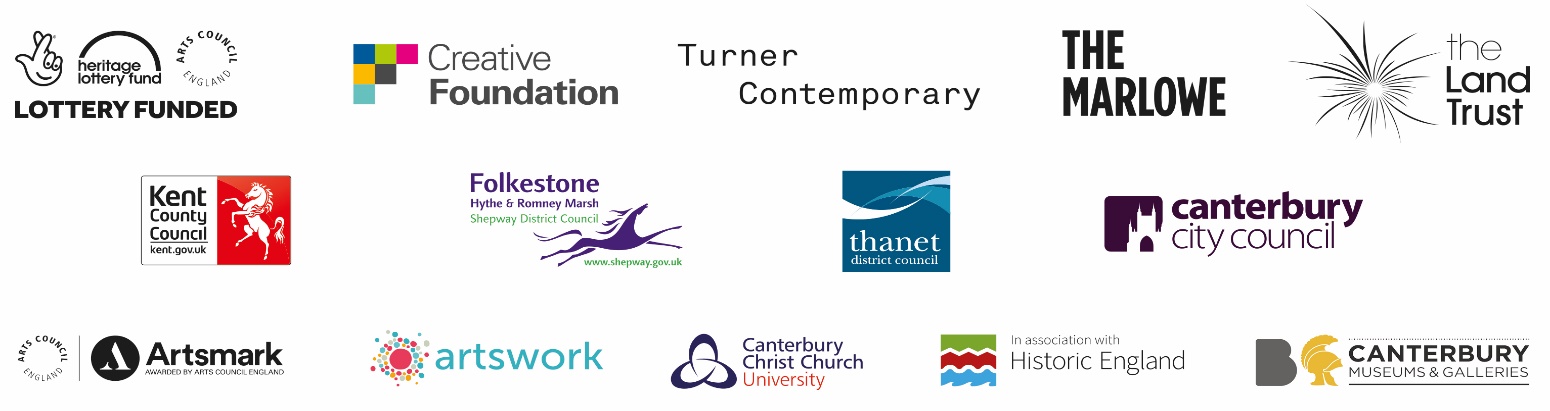 Equal Opportunity Monitoring QuestionnaireThis section will only be relevant if you are applying as a sole-trader, rather than a company or institution. If applicable, it will be separated from your application on receipt. Any information provided is strictly confidential and will not affect your application.Position: Project Manager, Pioneering Places: East Kent, (Folkestone)To comply with legislation and procedures including:Safeguarding and promoting the welfare of children policy together with the DBS Code of Practice;equal opportunities policy for employment and delivery of the service including implementation and monitoring;the Health and Safety Policy;the Data Protection Act, Freedom of Information Act, ICT and data security and usage policiesKNOWLEDGE & EXPERIENCEEssentialDesirableExperience of realising more than 25 outdoor commissioned artworks by internationally recognised artistsProven and demonstrable skills in working with project partners - local authorities, a range of locally based (citizens) organisations, and arts organisations.Proven and demonstrable skills in devising and implementing financial systems and the management of budgets in excess of £100,000.Familiarity with the schools and Residents’ Associations of Folkestone’s Pent Valley. Familiarity with materials suppliers, professional consultants and building contractors in the Folkestone area.SKILLSEssentialDesirableDiplomacy and persuasivenessEffective forward planning / project management skillsArticulate and confident communication and networking skillsBudget management skillsATTRIBUTESEssentialDesirableCalm, focussed and motivated under pressureBusiness-appropriate demeanour and personal presentationDiscretion and confidentiality Positive response to working in a target-driven environmentHard working and energeticCommitted to Folkestone’s regeneration through cultureName:Address:Mobile number:Home telephone:Email address:Are you legally eligible for employment in the UK?         How did you hear about this opportunity? What is the earliest you can start working on this programme? What is the earliest you can start working on this programme? (FOR OFFICE USE ONLY) 
DATE RECEIVED:        
DATE OF INITIAL RESPONSE:Name: Relationship to you: Address:Contact numbers:Email address:Please contact prior to interview YES/NOName: Relationship to you: Address:Contact numbers:Email address:Please contact prior to interview YES/NOGender: Gender: MaleMaleMaleFemaleFemaleFemaleTransgenderTransgenderTransgenderPrefer not to   answerPrefer not to   answerPrefer not to   answerAge:Age:Age:Age:Age:Age:Age:Age:Age:Age:Age:Age:Ethnicity/cultural diversity
Please choose one from A to E, then tick the appropriate box to indicate your background.Ethnicity/cultural diversity
Please choose one from A to E, then tick the appropriate box to indicate your background.Ethnicity/cultural diversity
Please choose one from A to E, then tick the appropriate box to indicate your background.Ethnicity/cultural diversity
Please choose one from A to E, then tick the appropriate box to indicate your background.Ethnicity/cultural diversity
Please choose one from A to E, then tick the appropriate box to indicate your background.Ethnicity/cultural diversity
Please choose one from A to E, then tick the appropriate box to indicate your background.Ethnicity/cultural diversity
Please choose one from A to E, then tick the appropriate box to indicate your background.Ethnicity/cultural diversity
Please choose one from A to E, then tick the appropriate box to indicate your background.Ethnicity/cultural diversity
Please choose one from A to E, then tick the appropriate box to indicate your background.Ethnicity/cultural diversity
Please choose one from A to E, then tick the appropriate box to indicate your background.Ethnicity/cultural diversity
Please choose one from A to E, then tick the appropriate box to indicate your background.Ethnicity/cultural diversity
Please choose one from A to E, then tick the appropriate box to indicate your background.Ethnicity/cultural diversity
Please choose one from A to E, then tick the appropriate box to indicate your background.  AWhiteWhiteWhiteBritishBritishBritishEnglishEnglishEnglishScottishScottishScottishWelshWelshWelshIrishIrishIrishAny other white background, please write in:…………………………………………………Any other white background, please write in:…………………………………………………Any other white background, please write in:…………………………………………………Any other white background, please write in:…………………………………………………Any other white background, please write in:…………………………………………………Any other white background, please write in:…………………………………………………Any other white background, please write in:…………………………………………………Any other white background, please write in:…………………………………………………Any other white background, please write in:…………………………………………………Any other white background, please write in:…………………………………………………Any other white background, please write in:…………………………………………………Any other white background, please write in:…………………………………………………  BMixedMixedMixedWhite and Black CaribbeanWhite and Black AfricanWhite and AsianWhite and Black CaribbeanWhite and Black AfricanWhite and AsianWhite and Black CaribbeanWhite and Black AfricanWhite and AsianWhite and Black CaribbeanWhite and Black AfricanWhite and AsianWhite and Black CaribbeanWhite and Black AfricanWhite and AsianWhite and Black CaribbeanWhite and Black AfricanWhite and AsianWhite and Black CaribbeanWhite and Black AfricanWhite and AsianWhite and Black CaribbeanWhite and Black AfricanWhite and AsianWhite and Black CaribbeanWhite and Black AfricanWhite and AsianWhite and Black CaribbeanWhite and Black AfricanWhite and AsianWhite and Black CaribbeanWhite and Black AfricanWhite and AsianWhite and Black CaribbeanWhite and Black AfricanWhite and AsianWhite and Black CaribbeanWhite and Black AfricanWhite and AsianWhite and Black CaribbeanWhite and Black AfricanWhite and AsianWhite and Black CaribbeanWhite and Black AfricanWhite and AsianWhite and Black CaribbeanWhite and Black AfricanWhite and AsianWhite and Black CaribbeanWhite and Black AfricanWhite and AsianWhite and Black CaribbeanWhite and Black AfricanWhite and AsianWhite and Black CaribbeanWhite and Black AfricanWhite and AsianWhite and Black CaribbeanWhite and Black AfricanWhite and AsianWhite and Black CaribbeanWhite and Black AfricanWhite and AsianWhite and Black CaribbeanWhite and Black AfricanWhite and AsianWhite and Black CaribbeanWhite and Black AfricanWhite and AsianWhite and Black CaribbeanWhite and Black AfricanWhite and AsianWhite and Black CaribbeanWhite and Black AfricanWhite and AsianWhite and Black CaribbeanWhite and Black AfricanWhite and AsianWhite and Black CaribbeanWhite and Black AfricanWhite and AsianAny other Mixed background, please write in:………………………………………………………Any other Mixed background, please write in:………………………………………………………Any other Mixed background, please write in:………………………………………………………Any other Mixed background, please write in:………………………………………………………Any other Mixed background, please write in:………………………………………………………Any other Mixed background, please write in:………………………………………………………Any other Mixed background, please write in:………………………………………………………Any other Mixed background, please write in:………………………………………………………Any other Mixed background, please write in:………………………………………………………Any other Mixed background, please write in:………………………………………………………Any other Mixed background, please write in:………………………………………………………Any other Mixed background, please write in:………………………………………………………  CAsian, Asian British, Asian English, Asian Scottish or Asian WelshAsian, Asian British, Asian English, Asian Scottish or Asian WelshAsian, Asian British, Asian English, Asian Scottish or Asian WelshAsian, Asian British, Asian English, Asian Scottish or Asian WelshAsian, Asian British, Asian English, Asian Scottish or Asian WelshAsian, Asian British, Asian English, Asian Scottish or Asian WelshAsian, Asian British, Asian English, Asian Scottish or Asian WelshAsian, Asian British, Asian English, Asian Scottish or Asian WelshAsian, Asian British, Asian English, Asian Scottish or Asian WelshAsian, Asian British, Asian English, Asian Scottish or Asian WelshIndianPakistaniIndianPakistaniIndianPakistaniIndianPakistaniIndianPakistaniIndianPakistaniIndianPakistaniIndianPakistaniIndianPakistaniIndianPakistaniBangladeshBangladeshBangladeshBangladeshBangladeshAny other Asian background, please write in: Any other Asian background, please write in: Any other Asian background, please write in: Any other Asian background, please write in: Any other Asian background, please write in: Any other Asian background, please write in: Any other Asian background, please write in: Any other Asian background, please write in: Any other Asian background, please write in: Any other Asian background, please write in: ……………………………………………………………………………………………………………………………………………………………………………………………………………………………………………………………………………………………………………………………………………………………………………………………………………………………………………………………………………………………………………………………………………………DBlack, Black British, Black English, Black Scottish or Black WelshBlack, Black British, Black English, Black Scottish or Black WelshBlack, Black British, Black English, Black Scottish or Black WelshBlack, Black British, Black English, Black Scottish or Black WelshCaribbeanAfricanAny other Black background, please write in: ………………………………………………………Any other Black background, please write in: ………………………………………………………Any other Black background, please write in: ………………………………………………………Any other Black background, please write in: ………………………………………………………EChinese, Chinese British, Chinese English, Chinese Scottish, Chinese WelshChinese, Chinese British, Chinese English, Chinese Scottish, Chinese WelshChinese, Chinese British, Chinese English, Chinese Scottish, Chinese WelshChinese, Chinese British, Chinese English, Chinese Scottish, Chinese WelshChineseChineseVietnameseVietnameseAny other Chinese background, please write in: …………………………………………………… Any other Chinese background, please write in: …………………………………………………… Any other Chinese background, please write in: …………………………………………………… Any other Chinese background, please write in: …………………………………………………… FOther Ethnic GroupOther Ethnic GroupOther Ethnic GroupPlease write in:  …………………………………………………Please write in:  …………………………………………………Please write in:  …………………………………………………Please write in:  …………………………………………………Disability monitoringDisability monitoringDisability monitoringDisability monitoringDo you consider yourself disabled?Do you consider yourself disabled?Do you consider yourself disabled?Do you consider yourself disabled?YesYesNoNoIf you have a disability, is there anything we can do to make our recruitment and selection procedure more accessible to you?If you have a disability, is there anything we can do to make our recruitment and selection procedure more accessible to you?If you have a disability, is there anything we can do to make our recruitment and selection procedure more accessible to you?If you have a disability, is there anything we can do to make our recruitment and selection procedure more accessible to you?If you have a disability, is there anything we can do to make our recruitment and selection procedure more accessible to you?…………………………………………………………………………………………………………………………………………………………………………………………………………………………………………………………………………………………………………………………………………………………………………………………………………………………………………………………………………………………………………………………